REQUERIMENTO Nº 1444/2018Requer informações acerca dos contratos firmados entre a Prefeitura Municipal e a empresa RCA, para prestação e serviços de zeladoria municipal.Senhor Presidente,Senhores Vereadores, CONSIDERANDO que é de conhecimento deste vereador que a Prefeitura Municipal possui firmado (s) contrato (s) de prestação de serviços com a empresa RCA, para realização de serviços de zeladoria municipal, tais como roçagem e limpeza de áreas verdes, paisagismo ornamental, poda de árvores, limpeza de canteiros e vias públicas, dentre outros;CONSIDERANDO ainda que uma das atribuições do Poder Legislativo é fiscalizar o bom uso do dinheiro público e a prestação dos serviços realizados pelo Poder Executivo;REQUEIRO que, nos termos do Art. 10, Inciso X, da Lei Orgânica do município de Santa Bárbara d’Oeste, combinado com o Art. 63, Inciso IX, do mesmo diploma legal, seja oficiado o Excelentíssimo Senhor Prefeito Municipal para que encaminhe a esta Casa de Leis as seguintes informações: 1º) Cópia integral do (s) contrato (s) vigente (s) e seu (s) respectivo (s) aditamento (s), firmados entre o Poder Executivo Municipal e a empresa terceirizada RCA, para prestação de serviços de zeladoria municipal;2º) Como é feito o acompanhamento e fiscalização dos serviços prestados para posterior pagamento para a empresa terceirizada RCA? Caso haja relatórios e ordens de serviço geradas, requeiro cópias que corroborem com a resposta;.Plenário “Dr. Tancredo Neves”, em 26 de novembro de 2018._____________________________________ISAC SORRILLO-Vereador-Santa Bárbara d’Oeste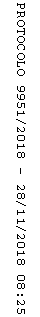 